To be completed for confirmed and probable cases of shigellosis when patient identifies as gbMSM and has no other obvious or likely food or water source Once complete, please return this form to the Health Protection Surveillance Centre at hpsc-data@hpsc.ie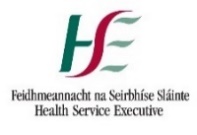 Shigellosis Sexual Exposure Incident/Cluster Investigation FormV2.3 – 20/12/2023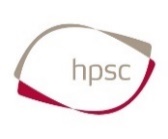 CIDR ID: 	                                             Clinic ID: CIDR ID: 	                                             Clinic ID: CIDR ID: 	                                             Clinic ID: CIDR ID: 	                                             Clinic ID: CIDR ID: 	                                             Clinic ID: 1. Case Details1. Case Details1. Case Details1. Case Details1. Case DetailsGender Identity:Male  Female    Non-binary  Male  Female    Non-binary  Male  Female    Non-binary  Male  Female    Non-binary  HIV StatusHIV StatusHIV StatusHIV StatusHIV StatusHIV statusHIV statusPositive  Negative  Unknown Positive  Negative  Unknown Positive  Negative  Unknown If HIV positive:If HIV positive:If HIV positive:If HIV negative:If HIV negative:On ARTOn ARTYes  No  Unknown On PrEPYes  No  Unknown 2. Clinical Care 2. Clinical Care Patient admitted to ICU:Yes  No  Unknown 3. Potential Exposures3. Potential Exposures3. Potential Exposures3. Potential Exposures3. Potential Exposures3. Potential Exposures3. Potential Exposures3. Potential ExposuresSexual HistorySexual HistorySexual HistorySexual HistorySexual HistorySexual HistorySexual HistorySexual HistoryIn the 7 days prior to symptom onset, did case have any sexual contact (including use of sex toys)In the 7 days prior to symptom onset, did case have any sexual contact (including use of sex toys)In the 7 days prior to symptom onset, did case have any sexual contact (including use of sex toys)In the 7 days prior to symptom onset, did case have any sexual contact (including use of sex toys)In the 7 days prior to symptom onset, did case have any sexual contact (including use of sex toys)In the 7 days prior to symptom onset, did case have any sexual contact (including use of sex toys)In the 7 days prior to symptom onset, did case have any sexual contact (including use of sex toys)Yes  No  Unknown If yes, please complete the remaining questions in this section. If no, please move to section 4.If yes, please complete the remaining questions in this section. If no, please move to section 4.If yes, please complete the remaining questions in this section. If no, please move to section 4.If yes, please complete the remaining questions in this section. If no, please move to section 4.If yes, please complete the remaining questions in this section. If no, please move to section 4.If yes, please complete the remaining questions in this section. If no, please move to section 4.If yes, please complete the remaining questions in this section. If no, please move to section 4.If yes, please complete the remaining questions in this section. If no, please move to section 4.Number of sexual contacts of case in the 7 days before onset:Number of sexual contacts of case in the 7 days before onset:Number of sexual contacts of case in the 7 days before onset:Number of sexual contacts of case in the 7 days before onset:Number of sexual contacts of case in the 7 days before onset:Number of sexual contacts of case in the 7 days before onset:Sex of recent contact(s) in 7 days before onset:Sex of recent contact(s) in 7 days before onset:Sex of recent contact(s) in 7 days before onset:Sex of recent contact(s) in 7 days before onset:Sex of recent contact(s) in 7 days before onset:Male  Female  Both   Unknown Male  Female  Both   Unknown Male  Female  Both   Unknown Types of sexual contact in the 7 days before onset – more than one option allowedTypes of sexual contact in the 7 days before onset – more than one option allowedTypes of sexual contact in the 7 days before onset – more than one option allowedTypes of sexual contact in the 7 days before onset – more than one option allowedTypes of sexual contact in the 7 days before onset – more than one option allowedTypes of sexual contact in the 7 days before onset – more than one option allowedTypes of sexual contact in the 7 days before onset – more than one option allowedTypes of sexual contact in the 7 days before onset – more than one option allowedChemsexChemsexChemsexChemsexYes  No  Unknown Yes  No  Unknown Yes  No  Unknown Yes  No  Unknown SlammingSlammingSlammingSlammingYes  No  Unknown Yes  No  Unknown Yes  No  Unknown Yes  No  Unknown Sex with more than one partnerSex with more than one partnerSex with more than one partnerSex with more than one partnerYes  No  Unknown Yes  No  Unknown Yes  No  Unknown Yes  No  Unknown Sex toys Sex toys Sex toys Sex toys Yes  No  Unknown Yes  No  Unknown Yes  No  Unknown Yes  No  Unknown  Where did the case meet sexual contacts? (Tick all applicable and enter any available details in the free text box) Where did the case meet sexual contacts? (Tick all applicable and enter any available details in the free text box) Where did the case meet sexual contacts? (Tick all applicable and enter any available details in the free text box) Where did the case meet sexual contacts? (Tick all applicable and enter any available details in the free text box) Where did the case meet sexual contacts? (Tick all applicable and enter any available details in the free text box) Where did the case meet sexual contacts? (Tick all applicable and enter any available details in the free text box) Where did the case meet sexual contacts? (Tick all applicable and enter any available details in the free text box) Where did the case meet sexual contacts? (Tick all applicable and enter any available details in the free text box)Backroom Backroom Backroom Sex Party Sex Party Sex Party Sex Party Sauna Bar/Club Bar/Club Bar/Club Cruising open air Cruising open air Cruising open air Cruising open air Internet        Apps/Social networks         Please specify sites Apps/Social networks         Please specify sites Apps/Social networks         Please specify sites Apps/Social networks         Please specify sites Apps/Social networks         Please specify sites Apps/Social networks         Please specify sites Apps/Social networks         Please specify sites Apps/Social networks         Please specify sites Other            Please specify Other            Please specify Other            Please specify Other            Please specify Other            Please specify Other            Please specify Other            Please specify Other            Please specify  Where did sex take place? Where did sex take place? Where did sex take place? Where did sex take place? Where did sex take place? Where did sex take place? Where did sex take place? Where did sex take place?Own place His Place Cruising Cruising Cruising Open air Open air Backroom Sex party Sauna Toilets Toilets Toilets Other   Please specify Other   Please specify Other   Please specify Date of last sexual contact:Date of last sexual contact:Country of contact:Country of contact:4. Previous shigellosis4. Previous shigellosisHas this case previously been diagnosed with shigellosis?Yes  No  Unknown Date of previous shigellosis diagnosisAdditional comment on previous shigellosis diagnosis5. Comments 